ZWIERZĘTA I ICH MŁODE21.05.2020W STAJNI  I  NIE  TYLKOObejrzyjcie proszę filmy: https://www.youtube.com/watch?v=TLkWGF1buykHodowla owiec Texelhttps://www.youtube.com/watch?v=F7E-j5UPRGkJak strzyże się owce?https://www.youtube.com/watch?v=r-ZzOQK6u3Eodgłosy owiechttps://www.youtube.com/watch?v=4PqwVP9bBRUBARANEK – @Śpiewanki.tv - Piosenki dla dzieciZadanie z kreatywności:zrobić baranka wg instrukcji pod tym linkiem: http://www.kreatywniewdomu.pl/2016/03/wielkanocne-baranki.htmlpomysły na różne baranki, co prawda wielkanocne, ale chodzi nam o owieczkę wykonaną w innych niż zwykle technikach - wybieracie  dowolną:-)DO CZYTANIAOwce to zwierzęta żyjące w stadach. Najwięcej owiec hoduje się w górach. Owce wypasa się na łąkach, ponieważ ich przysmakiem jest trawa. Domem owiec jest owczarnia.Ludzie hodują owce ze względu na ich wełnę oraz mleko, które dają.Z wełny owiec robi się ciepłe swetry, szaliki, skarpety.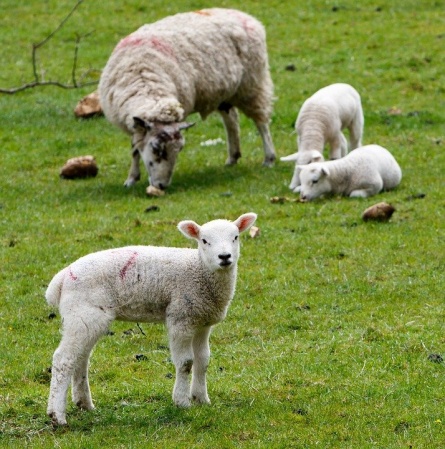 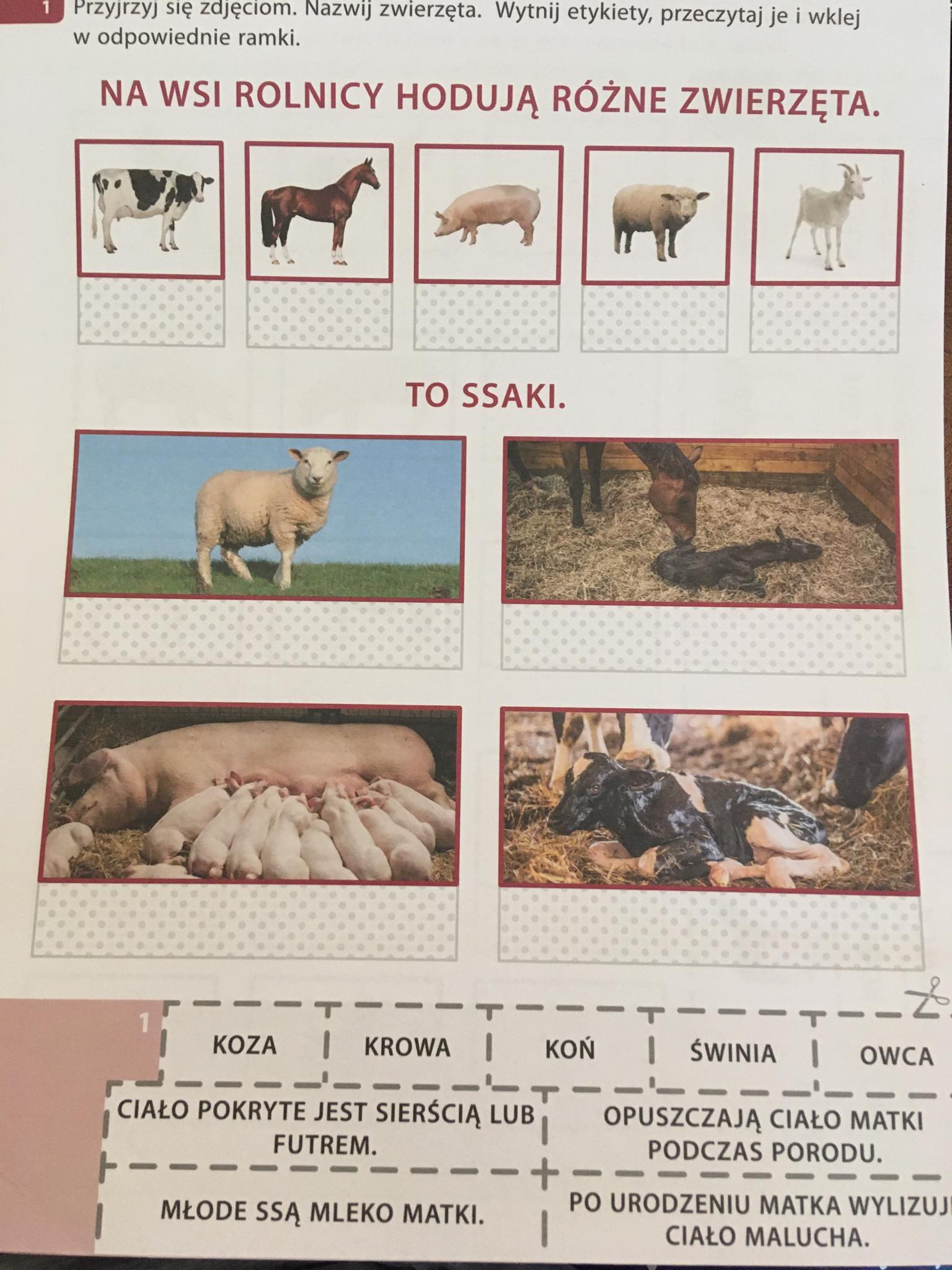 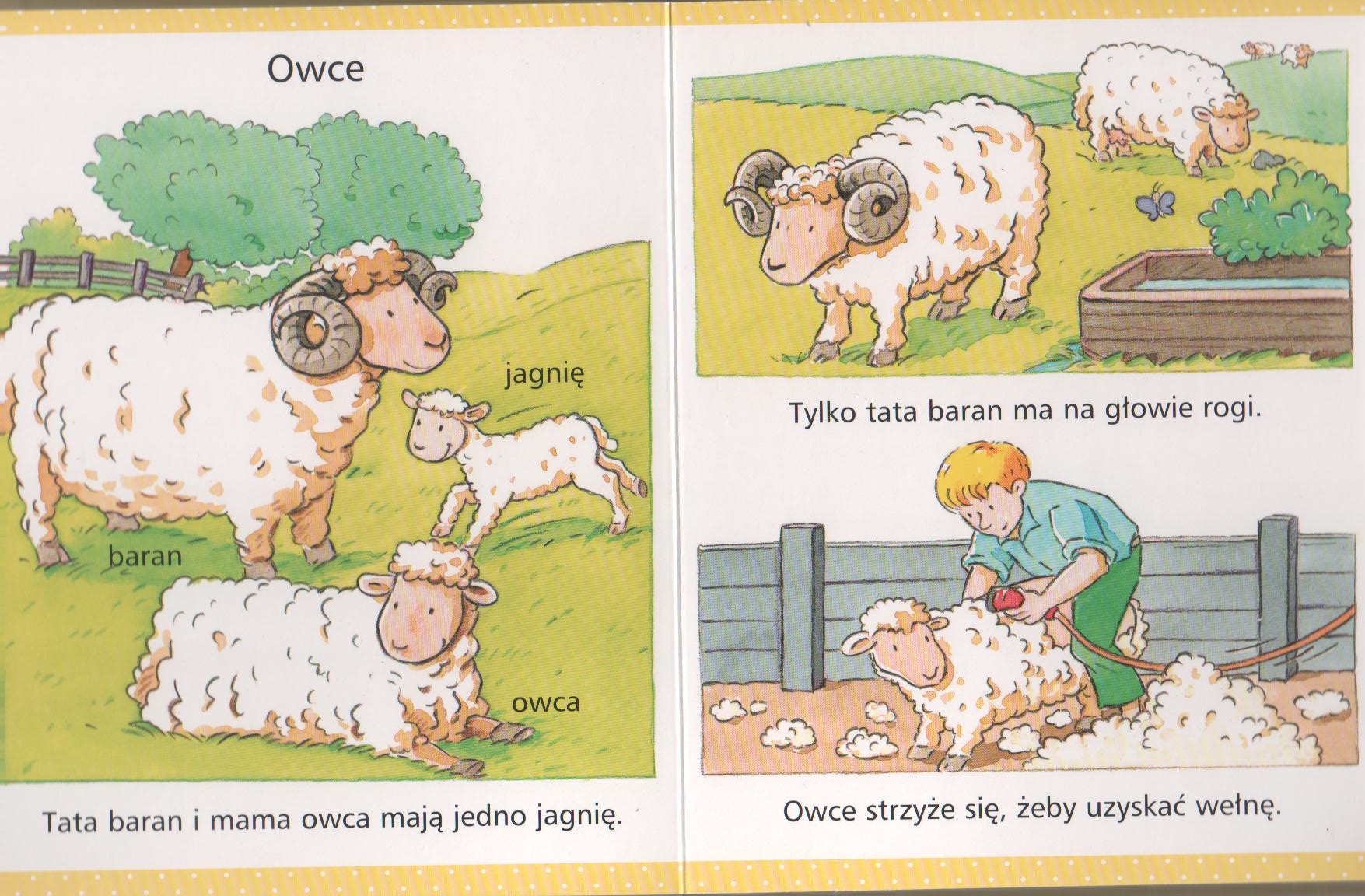 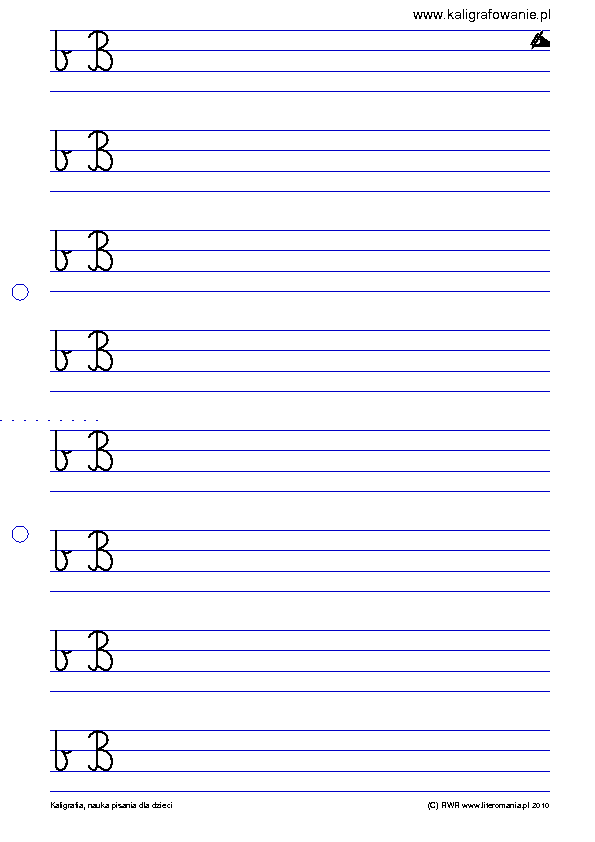 Policz ile produktów mamy z poszczególnych zwierząt. Wpisz cyfry w kratki.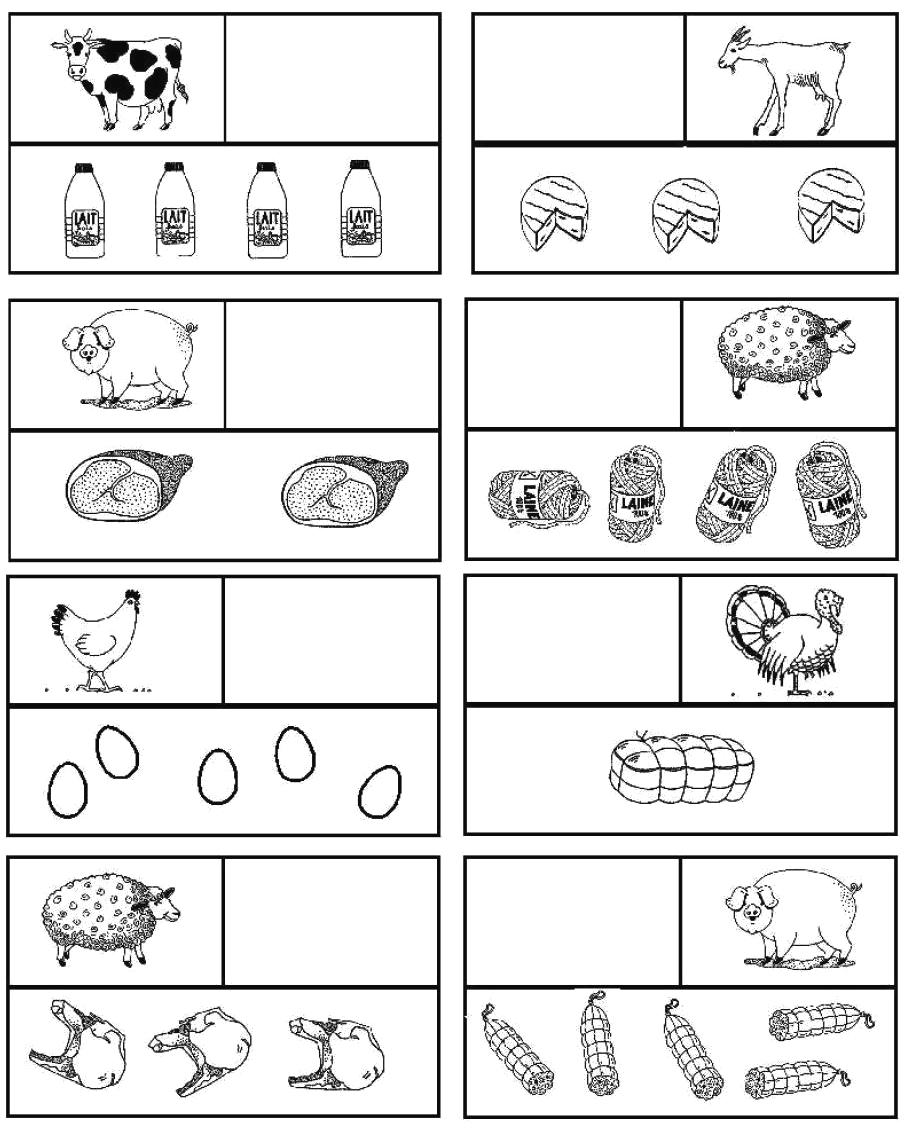 Oblicz: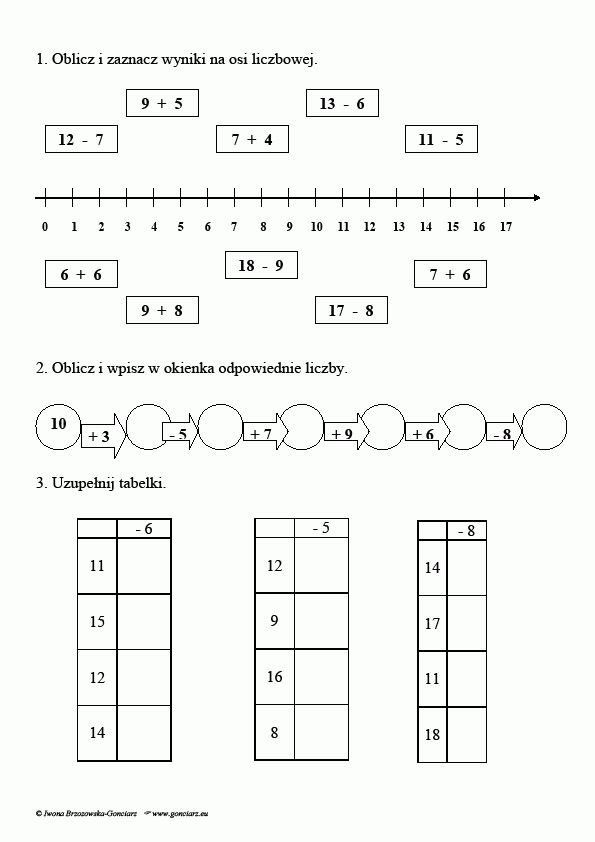 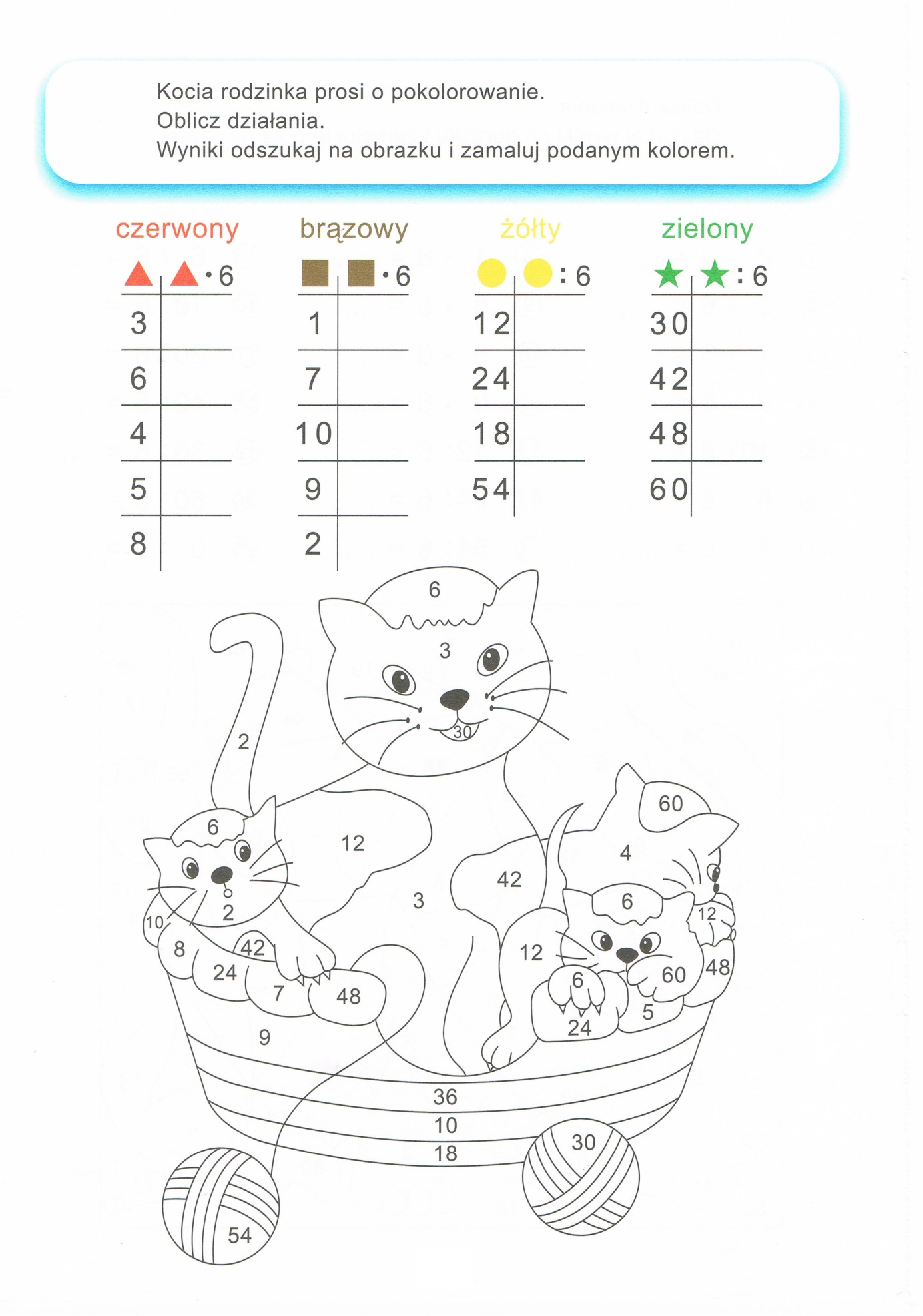 dla Kornelii D. i SamantyZ owczej wełny robi się ciepłe swetry. Zaprojektuj swój własny sweter. 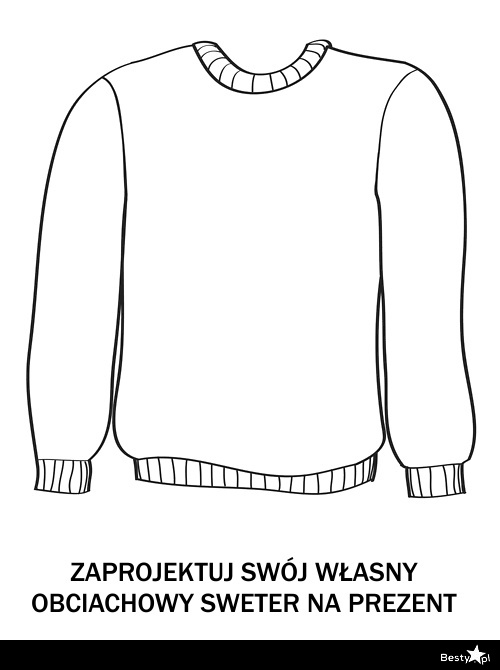 Link do zabawy matematycznej – koło fortunyhttps://wheelofnames.com/view/pl/pn4-k8c/